Cover Title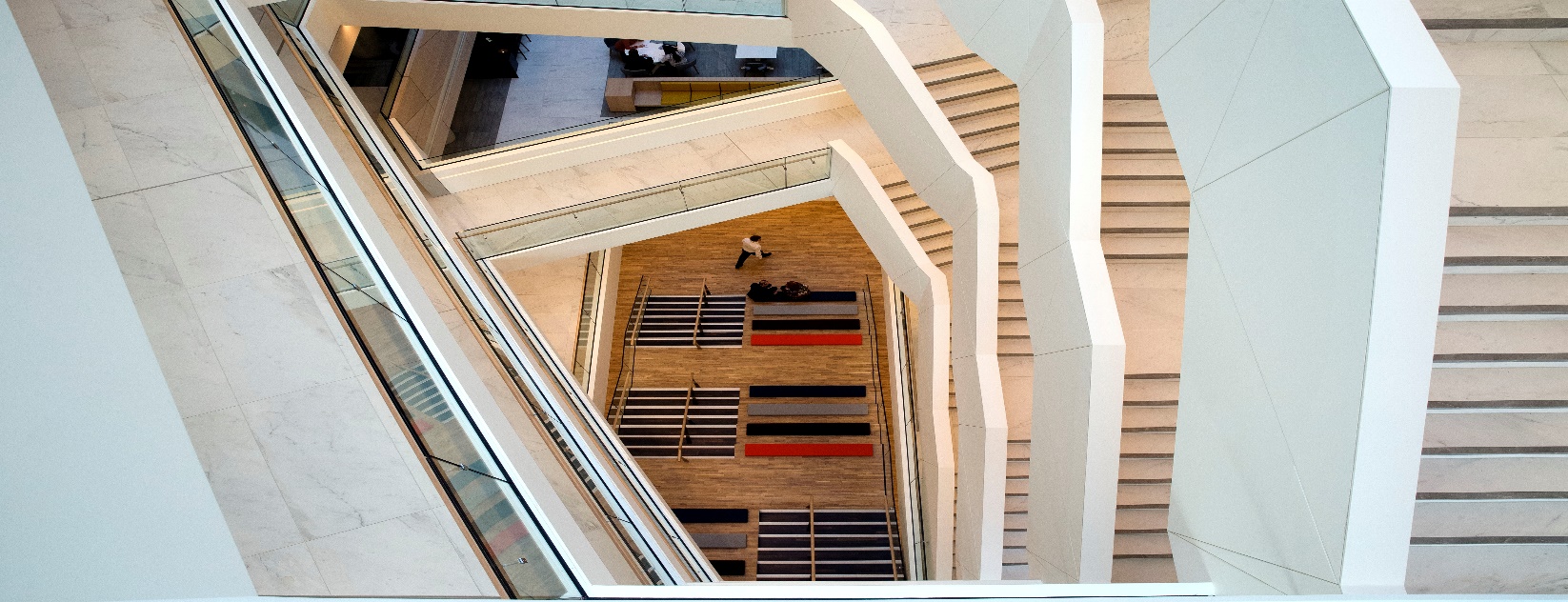 Intro Paragraph TextHighlighted text boxSubhead AMain Body TextSubhead AMain Body TextBulleted Text – level 1
Bulleted Text – level 2
Bulleted Text – level 3
Subhead BMain Body TextPull-out text in Margin Subhead AMain Body TextMain Body TextSubhead AMain Body TextMain Body TextIntro Paragraph TextInsert IconMain Body TextSubhead AMain Body TextBulleted Text – level 1
Bulleted Text – level 2
Bulleted Text – level 3
Subhead BMain Body TextHighlight headingHighlight text in lime boxSubhead AMain Body TextPull-out text in MarginSubhead AMain Body TextFigure Number | Figure TitleSubhead AMain Body Text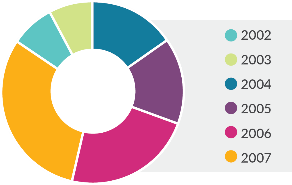 